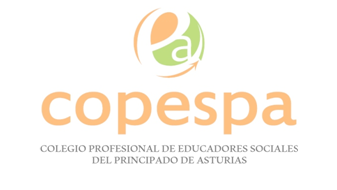 Para su tramitación es imprescindible que figure el DNI del/la reclamante.DATOS DEL/LA RECLAMANTE: MOTIVO DE LA RECLAMACIÓN (Describir los hechos): Desde el COLEGIO PROFESIONAL DE EDUCACIÓN SOCIAL DEL PRINCIPADO DE ASTURIAS con  domicilio fiscal en Plaza Primo de Rivera, Nº1 Oficina Nº 18, 33001 OVIEDO (Asturias) en adelante, RESPONSABLE DEL TRATAMIENTO, se le informa que los datos de carácter personal facilitados por usted son necesarios para gestionar la reclamación formulada en cumplimiento de los fines asignados a los Colegios Profesionales. La legitimación para el uso de sus datos está basada en el consentimiento. No se cederán datos a terceros, salvo por obligación legal. Los datos suministrados por usted, serán destruidos una vez comunique su baja y/o finalizados los períodos legales de conservación.No se llevarán a cabo transferencias internacionales de datos ni se realizarán análisis de pérfiles.El Responsable del Tratamiento se compromete a guardar confidencialidad de los datos de carácter personal facilitados y mantener las medidas técnicas y organizativas exigidas por la normativa de protección de datos, para evitar su alteración, pérdida, tratamiento o acceso no autorizado, sin perjuicio de que dichos datos, o el acceso al fichero que los contienen, puedan ser facilitados a aquellos órganos o entidades, que en virtud de una disposición legal, así lo exijan.El usuario responderá sobre la veracidad de los datos facilitados, siendo los mismos los únicamente necesarios para la prestación del servicio. Usted como interesado/titular de los datos tiene derecho en cualquier momento a acceder a sus datos personales, solicitar la rectificación de los datos que sean inexactos o, en su caso, solicitar la supresión, cuando entre otros motivos, los datos ya no sean necesarios para los fines para los que fueron recogidos. En determinadas circunstancias, puede solicitar la limitación del tratamiento de sus datos, así como ejercitar el derecho a la portabilidad de sus datos, que le serán entregados en un formato estructurado, de uso común o lectura mecánica o al nuevo responsable de tratamiento que Ud. nos indique. También tiene derecho a revocar en cualquier momento el consentimiento para cualquiera de los tratamientos para los que nos los ha otorgado. Para ejercitar sus derechos comuníquese con nosotros a través de la dirección de correo electrónico secretaria.copespa@gmail.com. Igualmente puede presentar una reclamación ante la Agencia Española de Protección de Datos en el supuesto que considere que no se ha atendido convenientemente el ejercicio de sus derechos. El plazo máximo para resolver es el de un mes a contar desde la recepción de su solicitud. Además puede contactar con el Delegado de Protección de Datos escribiendo a dpdasturias@prodat.esHOJA DE RECLAMACIONESNOMBRE Y APELLIDOS                                                                                           DNI DIRECCIÓN                                                                                                                 CP. LOCALIDAD Y PROVINCIA TELÉFONO                                                                                                                   EMAIL